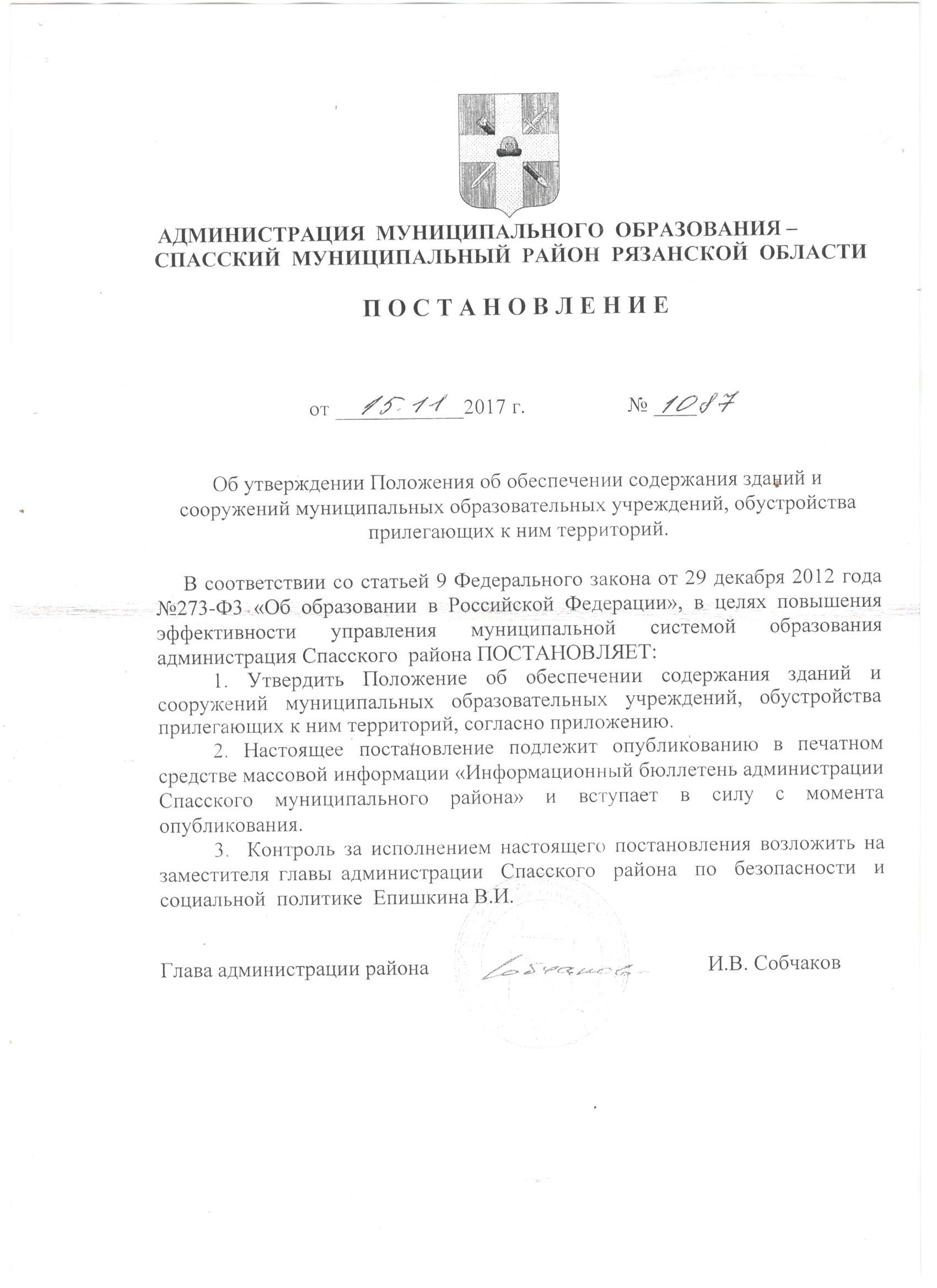                                                                                               Приложение к постановлению администрации Спасского района                                                                                                    № 1087 от 15.11.2017г.ПОЛОЖЕНИЕоб обеспечении содержания зданий и сооружений муниципальных образовательных учреждений, обустройства прилегающих к ним территорийОбщие положенияНастоящее Положение разработано в соответствии с пп.5. ч.1. ст. 9 Федерального закона Российской Федерации от 29 декабря 2012 года № 273-ФЗ «Об образовании в Российской Федерации» и регламентирует порядок обеспечения содержания зданий и сооружений муниципальных образовательных учреждений, а также обустройства прилегающих к ним территорий.Организация работы по обеспечению содержания зданий и сооружений муниципальных образовательных учреждений, обустройства прилегающих к ним территорий осуществляется на основании и в соответствии со следующими нормативными актами:Постановлением Главного государственного санитарного врача Российской Федерации от 29 декабря 2010 года № 189 «Об утверждении СанПиН 2.4.2.2821-10 «Санитарно-эпидемиологические требования к условиям и организации обучения в общеобразовательных учреждениях»;Постановлением Главного государственного санитарного врача Российской Федерации от 15 мая 2013 года № 26 «Об утверждении СанПиН 2.4.1.3049-13 «Санитарно-эпидемиологические требования к устройству, содержанию и организации режима работы дошкольных образовательных организаций»;Постановлением Главного государственного санитарного врача Российской Федерации от 04 июля 2014 года № 41 «О введении в действие санитарно-эпидемиологических правил и нормативов СанПиН 2.4.4.3172-14» «Санитарно-эпидемиологические требования к устройству, содержанию и организации режима работы образовательных организаций дополнительного образования детей».Постановлением администрации Спасского муниципального района от 21.10.2016 № 513 «Об утверждении муниципальной программы муниципального образования – Спасский муниципальный район Рязанской области « Развития образования  на 2016-2020 гг.».Постановлением администрации Спасского муниципального района от 25.09.2015г. № 930 «О порядке формирования муниципального задания на оказание муниципальных услуг (выполнение работ) в отношении муниципальных учреждений и финансового обеспечения выполнения муниципального задания».Требования к содержанию зданий и сооруженийИмущество образовательного учреждения, закрепленное за ним на праве оперативного управления, является муниципальной собственностью Спасского муниципального района Рязанской области.При осуществлении оперативного управления имуществом образовательное учреждение обязано:Использовать закрепленное за ним на праве оперативного управления имущество эффективно и строго по целевому назначению.Не допускать ухудшения технического состояния имущества, кроме случаев нормативного износа в процессе эксплуатации.Осуществлять капитальный и текущий ремонт закрепленного за ним имущества.Согласовывать с учредителем сделки с имуществом (аренда, безвозмездное пользование, залог, иной способ распоряжения имуществом, приобретенным за счет средств, выделенных учреждению из бюджета на приобретение такого имущества).До заключения договора аренды на закрепленное за ним имущество получить экспертную оценку последствий такого договора для обеспечения образования, воспитания, развития, отдыха и оздоровления детей, оказания им медицинской, лечебно-профилактической помощи, социальной защиты и социального обслуживания детей, проводимую соответствующей экспертной комиссией на уровне района. Договор аренды не может заключаться, если в результате экспертной оценки установлена возможность ухудшения указанных условий.Осуществление контроля за содержанием зданий и сооружений в исправном техническом состоянии возлагается на руководителей образовательных учреждений.Запрещается эксплуатировать здания, находящиеся в ветхом или аварийном состоянии.За содержание зданий и сооружений в образовательном учреждении назначается ответственное лицо. Ответственный за эксплуатацию здания обязан обеспечить:Техническое обслуживание (содержание) здания, включающее в себя контроль по состоянию здания, поддержание его в исправности, работоспособности, наладке и регулированию инженерных систем.Осмотры зданий в весенний и осенний период, подготовку к сезонной эксплуатации с составлением актов (приложения № 1, 2).В случае обнаружения во время осмотров зданий дефектов, деформации конструкций (трещины, разломы, выпучивания, осадка фундамента, другие дефекты) и оборудования ответственный за эксплуатацию здания докладывает о неисправностях и деформации руководителю образовательного учреждения, руководитель - учредителю.Результаты осмотров (неисправности и повреждения) ответственный за эксплуатацию зданий, сооружений отражает в журнале учета осмотров технического состояния зданий (приложение № 3).Готовность образовательного учреждения к новому учебному году определяется в ходе проверки комиссией по приемке его готовности к началу учебного года. По итогам приемки составляется и подписывается акт готовности образовательного учреждения.Требования к обустройству прилегающей к образовательному учреждениютерриторииОбразовательное учреждение обязано осуществлять мероприятия по поддержанию надлежащего санитарно-экологического состояния закрепленной за ним территории.Территории образовательных учреждений должны быть ограждены по всему периметру и озеленены согласно санитарно-эпидемиологическим требованиям и нормам.Территории образовательных учреждений должны быть без ям и выбоин, ровными и чистыми. Дороги, подъезды, проходы к зданиям, сооружениям, пожарным водоемам, гидрантам, используемым для целей пожаротушения, а также подступы к пожарным стационарным лестницам должны быть всегда свободными, содержаться в исправном состоянии, иметь твердое покрытие, а зимой быть очищенными от снега и льда.Территории образовательных учреждений должны своевременно очищаться от мусора, опавших листьев, сухой травы и других видов загрязнений. Твердые отходы, мусор следует собирать на специально выделенных площадках в контейнеры или ящики, а затем вывозить.Контроль за техническим состоянием зданий и сооруженийКонтроль за техническим состоянием зданий и сооружений осуществляется в следующем порядке:Плановые осмотры, в ходе которых проверяется техническое состояние зданий и сооружений в целом, включая конструкции, инженерное оборудование и внешнее благоустройство.Внеплановые осмотры, в ходе которых проверяются здания и сооружения в целом или их отдельные конструктивные элементы, подвергшиеся воздействию неблагоприятных факторов.Частичные осмотры, в ходе которых проверяется техническое состояние отдельных конструктивных элементов зданий и сооружений, отдельных помещений, инженерных систем в целом или по отдельным их видам, элементов внешнего благоустройства.При плановых осмотрах зданий и сооружений проверяются:Внешнее благоустройство.Фундаменты и подвальные помещения, встроенные котельные, насосные, тепловые пункты, инженерные устройства и оборудование.Ограждающие конструкции и элементы фасада (балконы, козырьки, архитектурные детали, водоотводящие устройства).Кровли, чердачные помещения и перекрытия, надкровельные вентиляционные и дымовые трубы, коммуникации и инженерные устройства, расположенные в чердачных и кровельных пространствах.Перекрытия (поэтажно), капитальные стены и перегородки внутри помещений, санузлы, санитарно-техническое и инженерное оборудование.Строительные конструкции и несущие элементы технологического оборудования.Соблюдение габаритных приближений.Наружные коммуникации и их обустройства.Противопожарные устройства.Прилегающая территория.Особое внимание при проведении плановых, внеплановых и частичных осмотров обращается на:Сооружения и конструкции, подверженные вибрирующим и другим динамическим нагрузкам, расположенные на просадочных территориях, а также на крупнопанельные здания первых массовых серий, ветхие и аварийные здания и сооружения, объекты, имеющие износ несущих конструкций свыше 60%.Конструкции, лишенные естественного освещения и проветривания, подверженные повышенному увлажнению или находящиеся в других условиях, не соответствующих техническим и санитарным нормативам.Выполнение замечаний и поручений, выданных предыдущими плановыми проверками.Построенные и реконструированные здания и сооружения в первый год их эксплуатации дополнительно проверяются на соответствие выполненных работ строительным нормам и правилам.Для определения причин возникновения дефектов, проведения технической экспертизы комиссии по осмотру зданий и сооружений могут привлекаться специалисты соответствующей квалификации (лицензированные организации или частные лица).Результаты осмотров регистрируются в журнале учета осмотров образовательного учреждения. Руководитель образовательного учреждения принимает решения об устранении выявленных нарушений, при необходимости, обращается в адрес управления образования администрации Спасского района, осуществляющего функции и полномочия учредителя муниципальных образовательных учреждений (далее – управление образования).Управление образования координирует работу по организации капитального и текущего ремонта муниципальных образовательных учреждений.Для обеспечения содержания зданий и сооружений, обустройства прилегающих территорий образовательных учреждений в управлении образования ежегодно формируется план ремонтных работ в образовательных учреждениях, включающий в себя мероприятия по подготовке к новому учебному году, осенне-зимнему периоду, выполнению предписаний надзорных органов. План ремонтных работ в образовательных учреждениях составляется с целью определения финансовой потребности для проведения текущего и капитального ремонта.Для составления плана используется представленная руководителями образовательных учреждений информация:заявка на текущий и капитальный ремонт зданий и сооружений, обустройство прилегающей территории;предписания контролирующих органов;предполагаемые образовательными учреждениями сроки проведения ремонта.5.Проведение ремонтных работ5.1.Ремонт зданий и сооружений представляет собой комплекс технических мероприятий, направленных на поддержание или восстановление первоначальных эксплуатационных качеств как здания и сооружения в целом, так и их отдельных конструкций.Ремонтные работы подразделяются на два вида:а)	текущий;б)	капитальный.5.2.Текущий ремонт.К текущему ремонту зданий и сооружений относятся работы по систематическому и своевременному предохранению частей зданий и сооружений и инженерного оборудования от преждевременного износа путем проведения профилактических мероприятий и устранения мелких повреждений и неисправностей.Работы по текущему ремонту производятся регулярно в течение года на основании описей общих, текущих и внеочередных осмотров зданий и сооружений, а также по заявкам руководителей образовательных учреждений.Повреждения непредвиденного или аварийного характера устраняются в первую очередь, а создающие опасность для детей и работающего персонала или приводящие к разрушению конструкции здания, должны устраняться немедленно.5.3.Капитальный ремонт.К капитальному ремонту зданий и сооружений относятся такие работы, в процессе которых производится смена изношенных конструкций и деталей зданий и сооружений или замена их на более прочные и экономичные, улучшающие эксплуатационные возможности ремонтируемых объектов.При производстве капитального ремонта не допускается замена существующих конструкций другими, не соответствующими действующим техническим условиям и нормам нового строительства.Одновременно с проведением капитального ремонта за счет тех же средств допускается осуществление некоторых работ по улучшению условий для организации образовательного процесса и труда работников.6.Планирование мероприятий планово-предупредительных работ6.1.Все работы, предусмотренные системой планово-предупредительных работ по зданиям и сооружениям, выполняются по годовым планам (графикам), утвержденным руководителем образовательного учреждения (приложение № 4). Составляются эти планы на основании данных технических осмотров зданий и сооружений, отдельных конструкций и видов инженерного оборудования.6.2.Финансирование текущего и капитального ремонта и работ по обследованию зданий с инструментальными замерами производится за счет средств местного бюджета в пределах доведенных лимитов бюджетных обязательств  до образовательных учреждений. 7. Порядок составления и утверждения проектно-сметной документации напроведение ремонтаПроизводство ремонтных работ зданий и сооружений осуществляется по утвержденным руководителем образовательного учреждения сметам. Сметы составляются на основании дефектной ведомости, которая включает в себя описи видов работ, их объем с указанием помещения. К описи прилагается краткая пояснительная записка. Дефектная ведомость должна утверждаться руководителем образовательного учреждения.8. Финансовое обеспечение содержания зданий и сооружений образовательных учреждений, обустройства прилегающих к ним территорийФинансовое обеспечение содержания зданий  и сооружений образовательных учреждений, обустройства прилегающих к ним территорий осуществляется за счет средств местного бюджета.Финансовое обеспечение содержания зданий и сооружений образовательных учреждений, обустройства прилегающих к ним территорий содержит следующие виды расходов:Оплата коммунальных услуг.Оплата договоров на выполнение работ, оказание услуг, связанных с содержанием (работы и услуги, осуществляемые с целью поддержания и (или) восстановления функциональных, пользовательских характеристик объекта образования), обслуживанием, ремонтом зданий образовательных учреждений, находящихся на праве оперативного управления.Распределение бюджетных ассигнований на обеспечение содержания зданий и сооружений образовательных учреждений, обустройство прилегающих к ним территорий осуществляется уполномоченным органом, осуществляющим отдельные функции и полномочия учредителя – управление образования администрации Спасского района. Приложение № 1к Положению об обеспечении содержания зданий и сооружений муниципальных образовательных учреждений, обустройства прилегающих к ним территорийАКТобщего весеннего осмотра здания (сооружения)                     "    "	                  г.(населенный пункт)Название здания (сооружения)	Адрес	Владелец (балансодержатель)Пользователи	Год постройки	Материал стен	ЭтажностьНаличие подвала	Результаты осмотра здания (сооружения) и заключение комиссии: Комиссия в составе:ПредседателяЧленов комиссии:1.	Представители:произвела осмотр	по вышеуказанному адресу.(наименование здания (сооружения)В ходе общего внешнего осмотра произведены:отрывка шурфовпростукивание внутренних стен и фасадаснятие деталей фасада, вскрытие конструкцийвзятие проб материалов для испытанийдругие замеры и испытания конструкций и оборудованияобследование прилегающей территорииВыводы и предложения:Подписи:Председатель комиссии Члены комиссииПриложение № 2к Положению об обеспечении содержания зданий и сооружений муниципальных образовательных учреждений, обустройства прилегающих к ним территорийАКТ ГОТОВНОСТИ ОБЪЕКТА К ЭКСПЛУАТАЦИИ В ОСЕННЕ-ЗИМНИЙ ПЕРИОД	район	20	г.ОБЩИЕ СВЕДЕНИЯАдрес объекта	Год постройкиХарактеристика объекта:износ в %	этажность	подъездов	наличие подвалов, цокольных этажей, м2, общей площади	количество помещений	(шт.)общая полезная площадь объекта	(кв. м)нежилая площадь	, в том числе подпроизводственные нужды	(кв. м)Характеристика инженерного оборудования, механизмов (их количество)Источники:- теплоснабжения  - газоснабжения  - твердого и жидкого топлива энергоснабженияАкт проверки состояния дымовых и вентиляционных каналов от	20     г.РЕЗУЛЬТАТЫ ЭКСПЛУАТАЦИИ ОБЪЕКТА В ОСЕННЕ-ЗИМНИЙ ПЕРИОД ПРОШЕДШЕГО 20	г.ОБЪЕМЫ ВЫПОЛНЕННЫХ РАБОТ ПО ПОДГОТОВКЕ ОБЪЕКТА К ЭКСПЛУАТАЦИИ В ОСЕННЕ-ЗИМНИЙ ПЕРИОД 20__ г.РЕЗУЛЬТАТЫ ПРОВЕРКИ ГОТОВНОСТИ ОБЪЕКТА К ОСЕННЕ-ЗИМНЕМУ ПЕРИОДУ 20__ г.Комиссия в составе:председателячленов комиссии: представителей помещений:1.2.представителей специализированных организаций:1.2.произвела проверку вышеуказанного объекта и подтверждает, что данный объект к эксплуатации в осенне-зимний период подготовлен.Председатель комиссии: (подпись)Члены:(подпись)”        ”	20    г.Разрешаю эксплуатацию данного объекта в осенне-зимний период 20	   г.Глава администрации Спасского муниципального района (заместитель)(подпись) Приложение №3 к Положению об обеспечении содержания зданий и сооружений муниципальных образовательных учреждений, обустройства прилегающих к ним территорийЖУРНАЛ УЧЕТА ОСМОТРОВ технического состояния здания (сооружения)Наименование здания (сооружения)	Адрес	Владелец (балансодержатель)	Должность и фамилия и.о. лица, ответственного за содержание зданияПримечание: журнал хранится у лица, ответственного за техническое состояние здания (сооружения), и предъявляется комиссиям при проведении плановых осмотров.Приложение № 4к Положению об обеспечении содержания зданий и сооружений муниципальных образовательных учреждений, обустройства прилегающих к ним территорийПлан ремонтных работ в муниципальном образовательном учреждении	(наименование образовательного учреждения)Nп/пНаименование конструкций/ оборудования и устройствОценкасостояния,описаниедефектовПеречень необходимых и рекомендуемых работСроки и исполнители1Благоустройствотерритории2Фундаменты (подвал)3Несущие стены (колонны)4Перегородки5Балки (фермы)6Перекрытия7Крыша (чердачное помещение)8Вентиляция9Кровля10Лестницы11Полы12Окна13Двери, ворота14Наружная отделка:а) архитектурные деталиб) водоотводящиеустройствав) отмосткаг) крыльцад) приямкие) навесыж) цоколь15Внутренняя отделка16Система водоснабжения17Система водоотведения18Санитарно-техническиеустройства19Система отопления20Электроснабжение,освещение21Т ехнологическое оборудование (крепление)NОсновные видыДатаПричинаОтметка оп/пнеисправностей (аварий)возникновениявыполненных работахконструктивныхнеисправностейпо ликвидацииэлементов и инженерного(аварий)неисправностейоборудования(аварий) в текущем 20	г.№п/пВиды выполненных работ по конструкциям здания и технологическому и инженерному оборудованиюЕдиницыизмеренияВсего по плану подготовки к зимеВыполнено при подготовке к зимеОценкарезультатовготовности(удовл./неудовл.)1.Объем работ2.Ремонт кровли3.Ремонт чердачных помещений, в том числе:утепление (засыпка) чердачного перекрытияизоляция трубопроводов, вентиляционных коробов и камер, расширительных баков4.Ремонт фасадов, в том числе:ремонт и покраскагерметизация швовремонт водосточных трубутепление оконных проемовутепление дверных проемов5.Ремонт подвальных помещений, в том числе:изоляция трубопроводовремонт дренажных и водооотводящих устройств6.Ремонт покрытий дворовых территорий, в том числе:отмостковприямков7.Ремонт инженерного оборудования, в том числе:центрального отопления: радиаторов трубопроводов запорной арматуры промывка и опрессовкакотельных: котлов на газовом топливегорячего водоснабжения: трубопроводов запорной арматуры промывка и опрессовкаводопровода: ремонт и замена арматуры ремонт и изоляция трубканализации: ремонт трубопроводов ремонт колодцев промывка системы6) электрооборудования:световойэлектропроводкисиловойэлектропроводки вводных устройств электрощитовых электродвигателей8.Другие работыДатапроверкиВидпроверкиОбъекты,кемпроведенапроверка(должность,Ф.И.О.)Описаниевыявленныхнедостатковв содержании помещений и дефектов строительных конструкцийМероприятия по устранению замечаний, ответственныйО тметка обустранениизамечаний(дата,подпись)123457№п/пНаименованиеМОУНаименова ние работСметнаястоимость,тыс. рубРемонтсистемыотопления ивентиляции,тепловыесчетчикиРемонтсистемыводоснабженияРемонтсистемыканализацииРемонтнаружныхтеплотр асс и котельн ыхРемонтпомещенийРемонт фасадов и фундамен товРемонтограждений,благоустройствотерриторийРемонтоборудованияУстр ойст во и ремо нтАПСИСОЗамена иремонтветхойэлектропроводкиПротивопожарныемероприятияРемонткровлиИсточникфинансированияВсего:123456789101112131415161819